附件山东省道路运输电子证照样式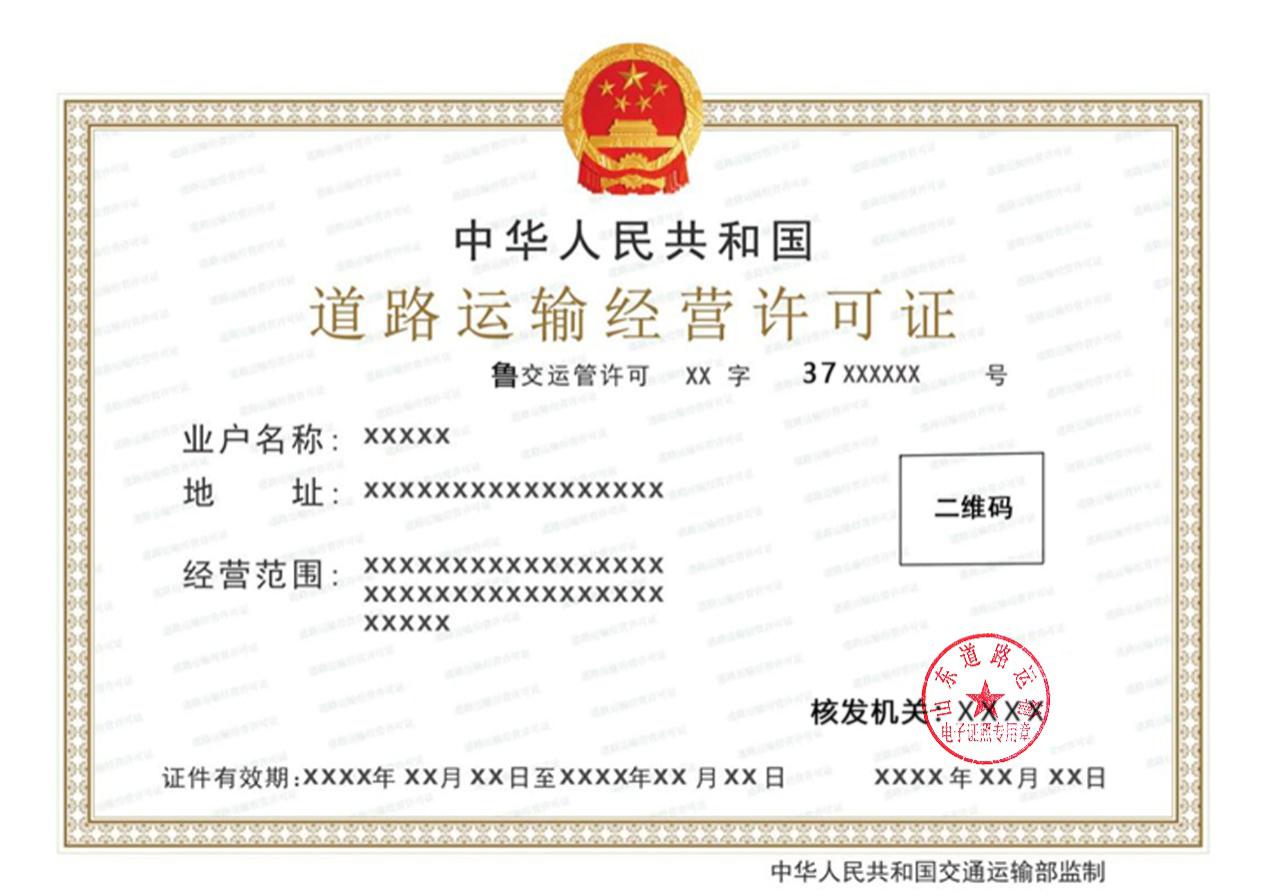 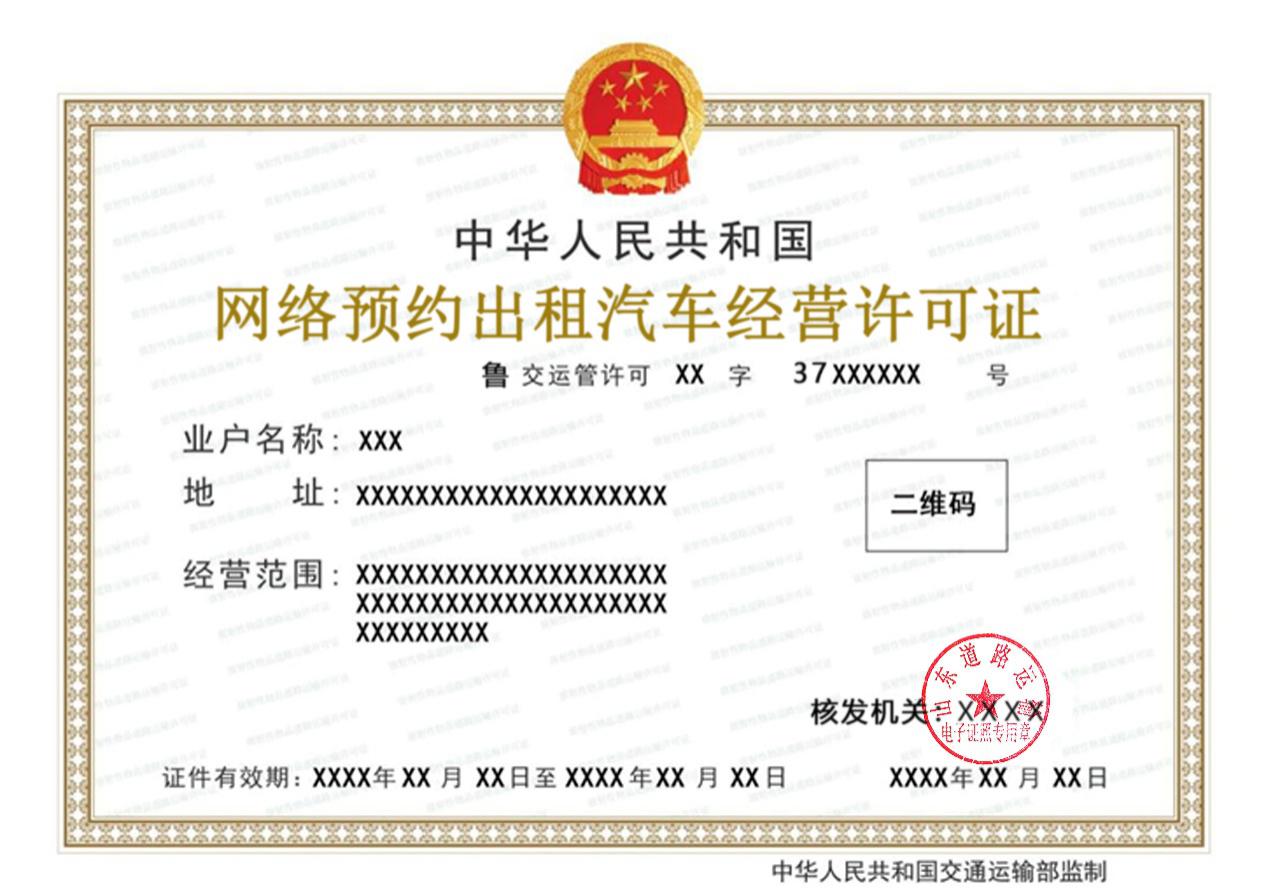 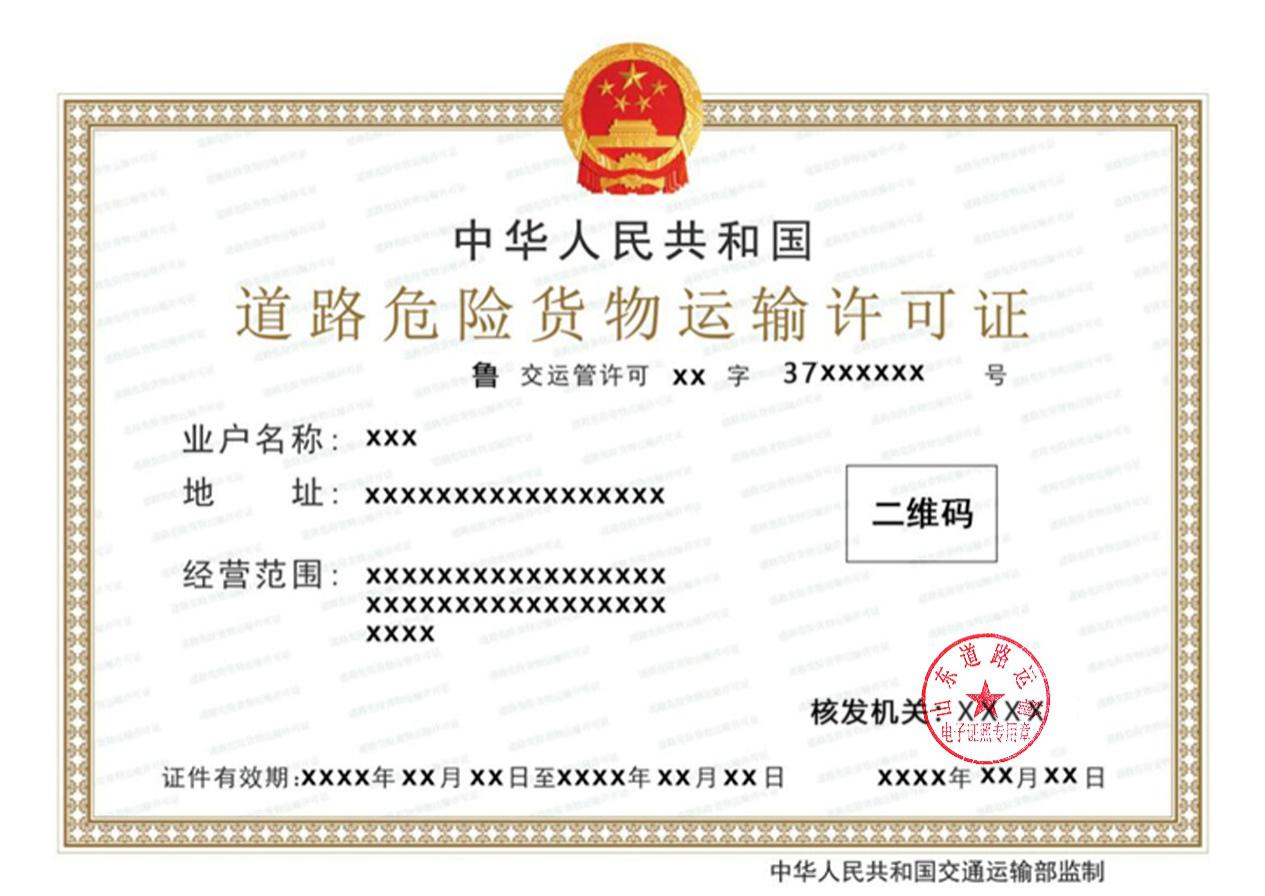 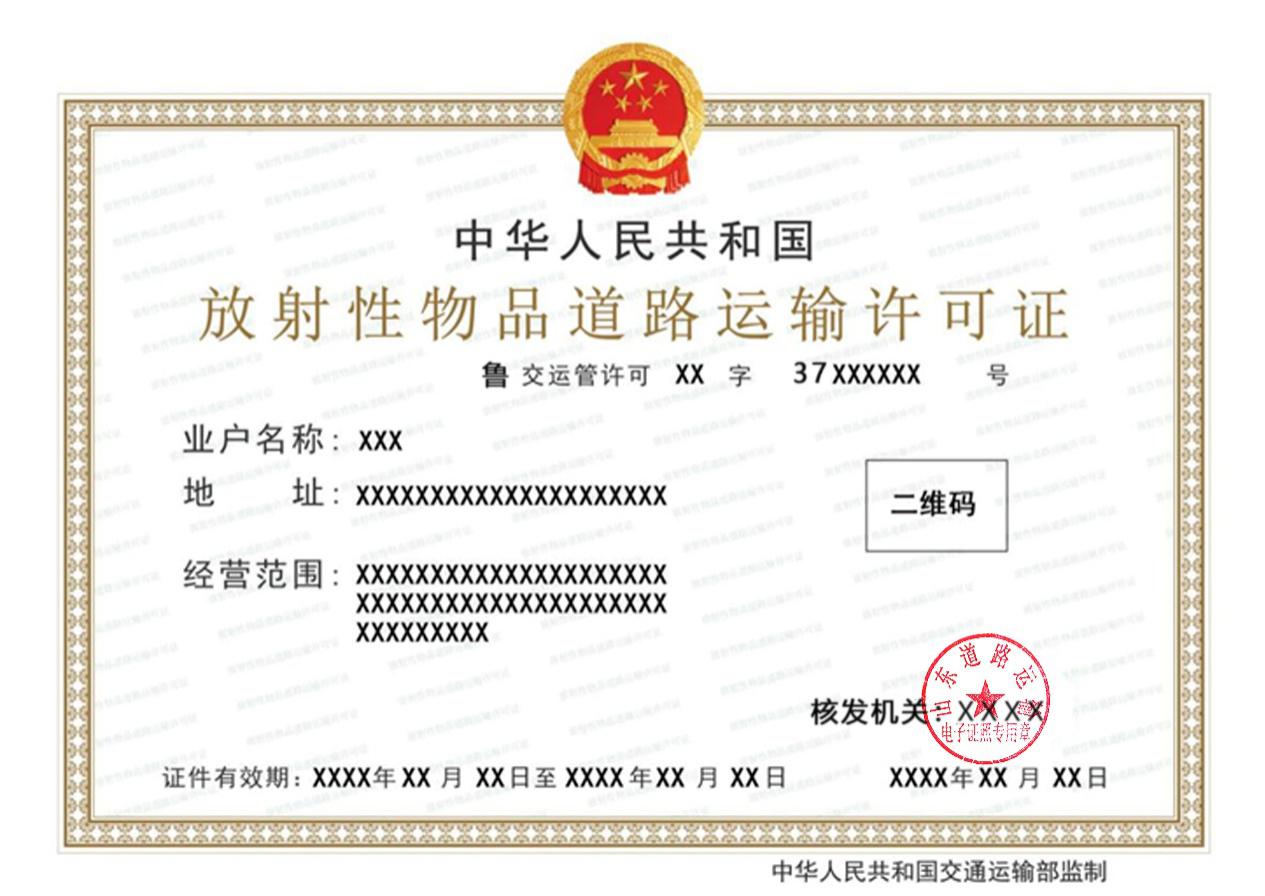 、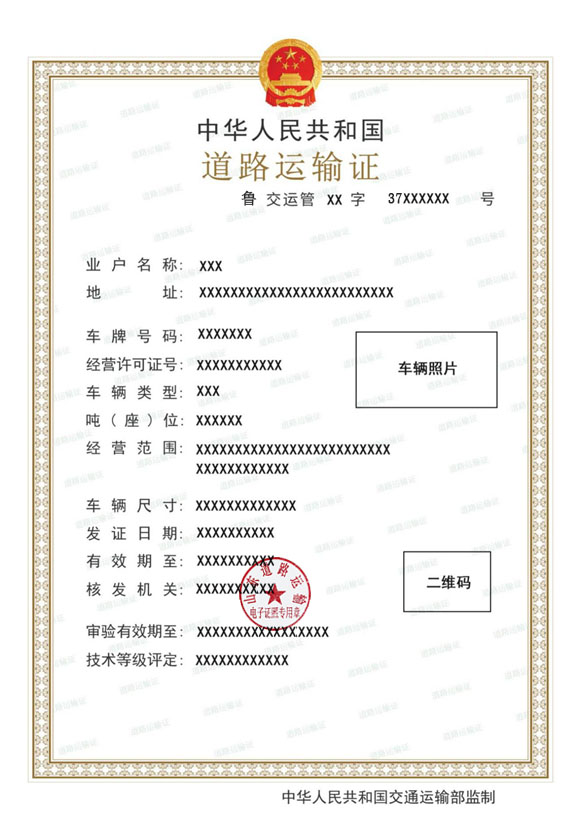 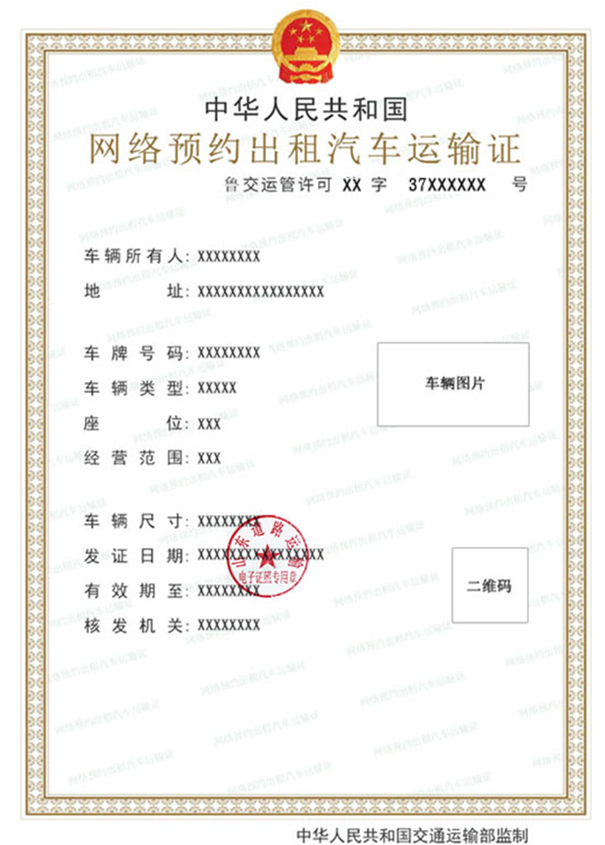 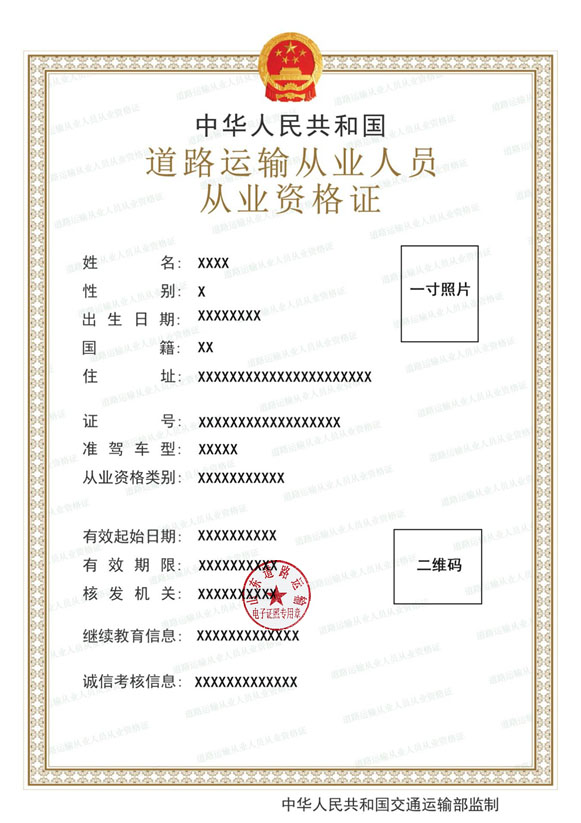 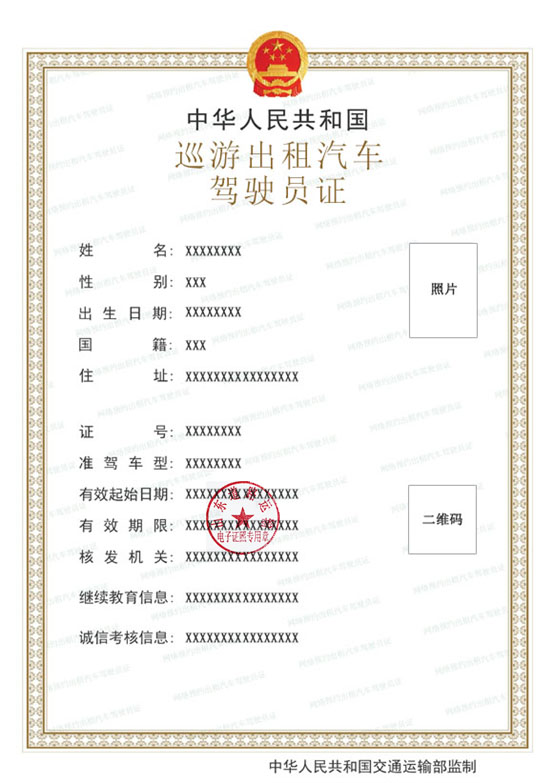 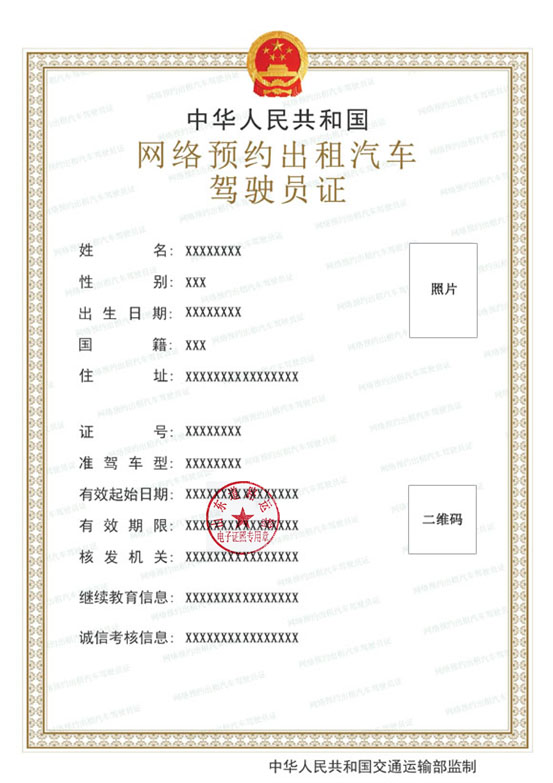 